reachingaprisoner.comHello! My name is Joseph and I’m looking for a Pen Pal friend. I am originally from Huston, TX, but have spent the second half of my life in the country and consider myself a country boy. Before my incarceration I had a good career of 15years and look forward to returning to work and putting my life back together once I’m released. I have traveled the country pretty extensively for my job and love traveling. Riding horses, fly fishing, ice fishing, hunting, camping, hiking, riding 4 wheelers, boating, snowboarding, snowmobiling, and anything to do with outdoors and nature. I also enjoy indoor activities such as cooking, reading non-fiction books, keeping up with news and current events around the world, playing scrabble, and playing chess. I also enjoy listening to country and classic rock music mainly but listen to other types of music as well. I come up for parole again in September 2019 and my latest release is in March 2022. I am interested in anyone who would like to establish a friendship and I will reply to anyone who writes. Thanks for taking the time to read my ad and I hope to hear from you soon!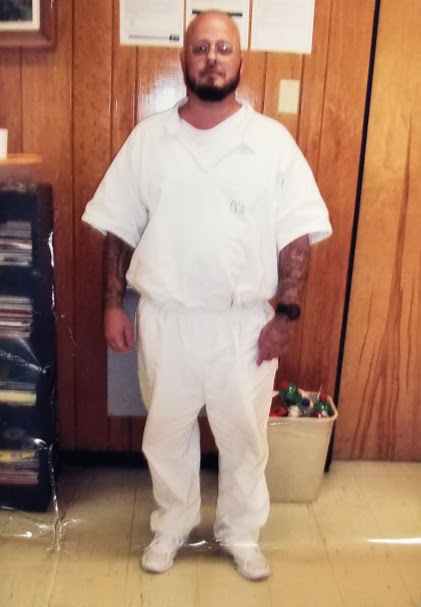 